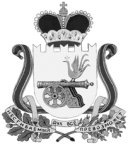 АДМИНИСТРАЦИЯВЯЗЬМА - БРЯНСКОГО СЕЛЬСКОГО ПОСЕЛЕНИЯ
ВЯЗЕМСКОГО РАЙОНА СМОЛЕНСКОЙ ОБЛАСТИПОСТАНОВЛЕНИЕ   от 10.01.2023                                                                                             № 1	В соответствии с Федеральным законом от 6 октября 2003 года № 131-ФЗ «Об общих принципах организации местного самоуправления в Российской Федерации», от 27 июля 2010 № 190-ФЗ «О теплоснабжении», постановлением Правительства Российской Федерации от 22 февраля 2012 № 154 «О требованиях к схемам теплоснабжения, порядку их разработки и утверждения», Администрация Вязьма - Брянского сельского поселения Вяземского района Смоленской области   п о с т а н о в л я е т:	1.Провести процедуру ежегодной актуализации схемы теплоснабжения Вязьма - Брянского сельского поселения Вяземского района Смоленской области.            2. Утвердить состав рабочей группы по актуализации схемы теплоснабжения Вязьма – Брянского сельского поселения Вяземского района Смоленской области согласно приложению 1.	 3. Утвердить график актуализации схемы теплоснабжения Вязьма - Брянского сельского поселения Вяземского района Смоленской области согласно приложению 2.4. Обнародовать настоящее постановление путем размещения на официальном сайте Администрации Вязьма - Брянского сельского поселения в информационно-телекоммуникационной сети «Интернет» http://Вязьма - Брянская.рф/	5. Контроль за исполнением настоящего постановления возложить на председателя рабочей группы.	6.Настоящее постановление вступает в силу с момента подписания.  Глава муниципального образованияВязьма - Брянского сельского поселенияВяземского района Смоленской области                                 В.П. Шайторова                                                                                 Приложение 1                                                                 к постановлению администрации Вязьма-Брянского сельского поселенияВяземского района Смоленской областиот 10.01.2023 № 1СОСТАВрабочей группы по актуализации схемы теплоснабжения Вязьма-Брянского сельского поселения Вяземского района Смоленской области на 2024 годШайторова В.П.- Глава муниципального образования Вязьма-Брянского сельского поселения Вяземского района Смоленской области, председатель рабочей группы;Карабановский Н.А.- заместитель Главы муниципального образования Вязьма-Брянского сельского поселения Вяземского района Смоленской области, член рабочей группы;Смирнова И.М. - старший менеджер администрации Вязьма-Брянского сельского поселения Вяземского района Смоленской области, член рабочей группы;Федотенкова И.Г. - главный специалист администрации Вязьма-Брянского сельского поселения Вяземского района Смоленской области, член рабочей группы;Котова О.С. – специалист I категории администрации Вязьма-Брянского сельского поселения Вяземского района Смоленской области, член рабочей группы.  Приложение 2                                                                 к постановлению администрацииВязьма-Брянского сельского поселенияВяземского района Смоленской областиот 10.01.2023 № 1Графикактуализации схемы теплоснабжения Вязьма-Брянского сельского поселения Вяземского района Смоленской области в 2024г.№ п/пПеречень мероприятийСрок выполненияОтветственные лица1.Принятие постановления  об актуализации схемы теплоснабжения10.01.2023-14.01.2023Глава МО Вязьма-Брянского сельского поселения В.П. Шайторова2.Размещение на сайте уведомления о начале актуализации схемы теплоснабжения14.01.2023Специалист I категорииКотова О.С.3.Прием предложений от теплоснабжающих и тепло сетевых организаций и иных лиц по актуализации схемы теплоснабженияс 14.01.2023 до 27.02.2023Специалист I категорииКотова О.С.4.Размещение на сайте администрации проекта актуализированной схемы теплоснабжениядо 09.03.2023 Специалист I категорииКотова О.С.5.Сбор замечаний и предложений к проекту актуализированной схемы теплоснабжениядо 28.04.2023  Специалист I категорииКотова О.С.6.Решение о проведении  публичных слушаний 26.04.2023Глава МО Вязьма-Брянского сельского поселенияВ.П. Шайторова7.Проведение публичных слушаний12.05.2023Глава МО Вязьма-Брянского сельского поселения В.П. Шайторова8.Размещение протокола и заключения ПС на сайте администрациидо 17.05.2023Специалист I категорииКотова О.С.9.Утверждение актуализированной  схемы теплоснабженияне позднее 30.06.2023Администрация МО «Вяземский район» Смоленской области